Cota, Cundinamarca 07 de febrero de 2023Señores Interesados Invitación Abierta No. 001 de 2023CiudadRespetados señoresLa Empresa de Licores de Cundinamarca remite las respuestas a las aclaraciones presentadas en la Invitación Abierta No. 001 de 2023, cuyo objeto es: “PRESTACIÓN DE SERVICIOS DE VIGILANCIA Y SEGURIDAD PRIVADA 2023, EN LOS PREDIOS DE PROPIEDAD DE LA EMPRESA DE LICORES DE CUNDINAMARCA, Y EN CUALQUIER OTRO QUE LE ASISTA OBLIGACIÓN LEGAL, CONVENCIONAL O CONTRACTUAL DE VIGILAR, ASÍ COMO DEL PERSONAL DE LAS DEPENDENCIAS QUE LA CONFORMAN.” OBERVACIONES PRESENTADAS POR SECURITAS1. ACLARACIÓN NUMERAL 2.1.11. PÓLIZA DE RESPONSABILIDAD CIVIL EXTRACONTRACTUALEl OFERENTE deberá presentar fotocopia legible de la póliza de seguro de Responsabilidad Civil Vigente a nombre de la empresa, que ampare los riesgos de uso indebido de armas de fuego u otros elementos de vigilancia y seguridad privada y el cubrimiento específico de errores de puntería, con cubrimiento superior a MIL QUINIENTOS (1500) Salarios mínimos legales mensuales vigentes, expedida por una compañía de seguros legalmente autorizada, de conformidad con lo dispuesto en el Decreto 356 de 1994 y la Resolución 2852 de 2006.En el caso de ofertas presentadas por consorcios o uniones temporales, se debe presentar la póliza de que trata el presente numeral de cada uno de las empresas que la conforman.En el caso que el OFERENTE no anexe la póliza exigida en el presente numeral, deberá allegarla dentro del término establecido en la solicitud efectuada por la Empresa, el cual, si no se presenta, dará lugar para que la propuesta sea declarada como NO CUMPLE.PREGUNTA: De acuerdo con lo establecido en el Decreto 356 de 1994, la Superintendencia de Vigilancia y Seguridad Privada sólo exige a las empresas de seguridad la expedición de la póliza RCE con cobertura de 400 S.M.L.M.V., por lo que como Empresa de Seguridad proponemos emitir una certificación donde conste que el cliente se encuentra como beneficiario de la póliza RCE, de acuerdo a la cobertura con la que contamos para esta póliza.RESPUESTA: Al respecto la Empresa de Licores se permite aclarar que su objeto misional entraña unos riesgos particulares, los cuales tienen una evaluación y un tratamiento diferencial, por lo que el monto del amparo requerido en los términos de la invitación abierta obedece al análisis que la entidad ha realizado en ese sentido.Es importante tener en cuenta que, si bien es cierto, la Superintendencia de Vigilancia y Seguridad Privada establece unos requisitos mínimos para otorgar las licencias de funcionamiento, también es cierto que la entidad tiene el deber y la autonomía para ir un poco más allá de esos mínimos establecidos y garantizar que se seleccione la mejor oferta, aquella que brinde, entre otros aspectos, las coberturas superiores que ha determinado la Empresa como necesarias para la mitigación de los riesgos contractuales asociados, al contratista, al contratante y al negocio jurídico producto de la invitación.2. Nota 1: La Empresa de Licores de Cundinamarca se reserva la facultad de suprimir y suspender los servicios de vigilancia, radios y armamento en cualquier momento, sin que por este hecho el Contratista pueda pedir indemnización o compensación alguna. Así mismo podrá incrementarlos de acuerdo a las necesidades y eventualidades que se presenten. PREGUNTA: Solicitamos contemplar una indemnización por terminación anticipada del contrato o disminución significativa se servicios, cuando esta sea solicitada por el Cliente de manera unilateral y sin mediar justa causa. Lo anterior, teniendo en cuenta que la Empresa de Seguridad incurre en una serie de costos irrecuperables en la capacitación e instalación del dispositivo de seguridad, lo cual es prorrateado de acuerdo con la duración del contrato, inicialmente establecida. En esta medida, solicitamos cambiar la asignación del riesgo de supresión o disminución de números de puestos de servicios, de modo que refleje lo indicado anteriormenteSin otro Particular.RESPUESTA: La ELC se permite manifestar que no acepta su observación. Las reducciones de servicios (de llegar a presentarse) serán producto del análisis conjunto de las condiciones del contrato, así mismo, en la experiencia de contratos previos se encuentra un índice de disminución de servicios poco significativo, por lo que no daría lugar a indemnización alguna. También es necesario aclarar que, la nota citada en su escrito no se refiere en ningún momento a hechos de terminación del contrato y mucho menos de manera unilateral. Este apartado hace referencia es a la potestad de la Empresa para el aumento o disminución de servicios, previa determinación de necesidades.Por lo anterior no es posible atender positivamente su solicitud.3. Las obligaciones que se contraigan con cargo al Contrato serán canceladas al cumplimiento del objeto contractual, todo lo anterior previa presentación de la factura o cuenta de cobro por parte del CONTRATISTA, en pesos colombianos por la Empresa de Licores de Cundinamarca, dentro de los cuarenta y cinco (45) días siguientes a la fecha de radicación de la factura en la Tesorería de la Empresa y previa certificación de cumplimiento a satisfacción parcial y/o final expedida por el supervisor, y certificación de paz y salvo del pago al sistema de seguridad social y aportes parafiscales conforme a la Ley 789 de 2002 y 828 de 2003. PREGUNTA: Sugerimos que el término de pago sea a 30 días con facturación anticipada, teniendo en cuenta que el valor cancelado en la facturación corresponde en un 80%, aproximadamente, a costos asociados a salarios y prestaciones sociales del personal empleado en la prestación del servicioRESPUESTA: No se acepta la observación. La forma de pago establecida en el documento de la invitación hace parte de las políticas de contratación de la Empresa y no será modificada. Así mismo, se busca un contratista que tenga la suficiente liquidez y capacidad financiera para hacer frente a los compromisos contractuales a corto plazo sin que dependa de la periodicidad de los pagos realizados por el contratante.4. ACLARACIÓN NUMERAL 6.6.2. OBLIGACIONES ESPECÍFICAS DEL CONTRATISTA 7. Responder por daños a personas o por pérdidas de bienes de terceros o de la empresa, que se ocasionen por imprudencia, negligencia, impericia o descuido dentro y fuera de los sitios donde se ha de prestar el servicio, en un término no mayor a ocho (8) días hábiles siguientes al recibo del requerimiento que le formule el supervisor del contrato previa investigación donde se establezca el porcentaje de responsabilidad del CONTRATISTA reparando, reintegrando o restituyendo el bien perdido por uno igual o de características equivalentes. 35. El contratista deberá responder por los hurtos o perdidas en la empresa, la ELC se reserva el derecho de descontar los valores correspondientes sin requerir autorización del contratista PREGUNTA: Se solicita la inclusión de un procedimiento de investigación administrativa, en el que se demuestre la responsabilidad directa del contratista frente al perjuicio o incumplimiento endilgado, previo a la imposición de cualquier sanción o deber de indemnizar. Así mismo, solicitamos considerar un límite a la responsabilidad sobre un porcentaje del valor del contrato, consensuado mutuamente, teniendo en cuenta que más del 80% de la facturación se destinará al cumplimiento de las obligaciones laborales con el personal que prestará el servicio, lo cual debe ser satisfecho en todo momento. En todo caso, de existir saldos a favor del Cliente, se solicita que los mismos se compensen mediante acuerdos de transacción independiente, mas no reteniendo la facturación, de acuerdo a lo señalado anteriormente.RESPUESTA: La Empresa de Licores de Cundinamarca se permite aclarar al observante que todos los procesos contractuales están enmarcados en la Constitución y en la Ley. Así que, previo a las acciones administrativas por pérdidas o daños, existe la garantía del debido proceso para la determinación de responsabilidad por parte del contratista y el procedimiento de investigación administrativo que usted sugiere está garantizado en los casos que sea necesario, tal y como se señala en la obligación 7. que cita en su observación.5. 31. La empresa podrá solicitar el cambio de personal sin ser necesario justificar la solicitud, para ello el contratista deberá proceder de manera inmediata, materializando el cambio en el turno siguiente. PREGUNTA: Se solicita extender el plazo de atención de remplazos a dos días hábiles, para garantizar el cambio con personal que se encuentre totalmente capacitado con las consignas particulares del dispositivo de seguridad.RESPUESTA: La ELC se permite precisar que en el evento de ser necesario sustituir una persona que haga parte de la prestación del servicio obedecerá a la penuria directa de salvaguardar necesidades propias de la empresa y este cambio debe ser inmediato a fin de protegerlos, razón por la cual no es procedente su observación.Además, el contratista debe tener la capacidad de atender el contrato de manera ininterrumpida y debe garantizar que los puestos de servicio contarán con el personal de manera permanentes y en los turnos de servicio establecidos en las especificaciones técnicas, so pena de incurrir en incumplimiento contractual6. El CONTRATISTA se obliga a constituir a favor de la Empresa de Licores de Cundinamarca, una garantía única de Cumplimiento, ANTE ENTIDADES PÚBLICAS CON RÉGIMEN PRIVADO DE CONTRATACIÓN (Esta condición debe constar en la póliza o en una certificación anexa y se debe adjuntar el clausulado correspondiente al Cumplimiento ante Entidades Públicas con Régimen Privado de Contratación) a nombre del oferente persona natural o de la razón social que figura en el certificado de existencia y representación legal expedido por la cámara de comercio o su equivalente, sin utilizar sigla, a no ser que el certificado de existencia y representación legal de la cámara de comercio, o su equivalente, establezca que la firma podrá identificarse con la sigla. En caso que haya necesidad de adicionar, prorrogar o suspender la ejecución, el CONTRATISTA se obliga a modificar la garantía única. La Empresa de Licores de Cundinamarca, podrá solicitar directamente a la aseguradora la prórroga o modificación de la póliza a cargo del CONTRATISTA, cuando éste se negare a hacerlo, valor que se descontará de las sumas a él adeudadas. En todo caso, el CONTRATISTA deberá mantener vigente la Garantía Única, y serán de su cargo el pago de todas las primas y demás erogaciones de su constitución, la Garantía Única de Cumplimiento deberá amparar los siguientes riesgos: 1. Cumplimiento: En cuantía equivalente al veinte por ciento (20%) del valor total del Contrato, con vigencia igual al plazo de ejecución y cuatro (4) meses más, contados a partir de la fecha de expedición de la garantía. 2. Responsabilidad Civil Extracontractual: Póliza de responsabilidad a favor de LA EMPRESA DE LICORES DE CUNDINAMARCA para amparar los perjuicios patrimoniales que se deriven de la actividad del Contrato Vigilancia, con motivo de la responsabilidad civil extracontractual en que incurra o le sea imputable de acuerdo con la Ley Colombiana, por lesiones, menoscabo en la salud o muerte de personas; y/o deterioro, destrucción o pérdida de bienes de terceros; y/o perjuicios económicos, incluyendo lucro cesante y daño a la salud como consecuencia directa de tales daños personales y/o daños materiales, causados durante el giro normal de sus actividades. La cobertura principal de Predios labores y operaciones (PLO) con Límite mínimo de 1.000 SMMLV incluyendo las coberturas exigidas de RC por personal de vigilancia de Empresa de Vigilancia y por lo menos las siguientes coberturas: Gastos Médicos 20% del límite principal de 1.000 SMMLV Contratistas y subcontratistas 100% del límite principal de 1.000 SMMLV Responsabilidad Civil Patronal 30% del límite principal de 1.000 SMMLV RC Parqueaderos objeto del contrato de vigilancia 30% del límite principal de SMMLV Bienes bajo cuidado tenencia y control hurto y hurto calificado. Incluye bienes y propiedad de la ELC. 25% del límite principal de 1.000 SMMLV Daño a la salud 100% del límite asegurado en PLO. (Acorde con la unificación de término corte constitucional año 2011) Vehículos propios y no propios. 30% del límite principal de 1.000 SMMLV. Esta póliza opera en exceso de cualquier cobertura de RCE obligatoria y como póliza primaria en coberturas no existentes en las pólizas obligatorias exigidas a las empresas de vigilancia. 3. Salarios, prestaciones sociales e indemnizaciones: En cuantía equivalente al cinco por ciento (5%) del valor total del mismo, con vigencia igual al plazo de ejecución del Contrato y tres (3) años más, contados a partir de la fecha de expedición de la garantía. PREGUNTA: De acuerdo con lo establecido en el Decreto 356 de 1994, la Superintendencia de Vigilancia y Seguridad Privada sólo exige a las empresas de seguridad la expedición de la póliza RCE con cobertura de 400 S.M.L.M.V., por lo que como Empresa de Seguridad proponemos emitir una certificación donde conste que el cliente se encuentra como beneficiario de la póliza RCE, de acuerdo a la cobertura con la que contamos para esta póliza. Adicionalmente contamos con una póliza RCE global, con cobertura de dos millones de dólares, sobre la cual podríamos amparar el contrato adjudicado. De acuerdo a lo anterior, solicitamos la disminución del porcentaje de cobertura del amparo de cumplimiento a un 10%, respectivamente.RESPUESTA: La ELC se permite precisar que en cuanto a la Póliza de Responsabilidad Civil, se trata de una garantía contractual, es decir específica para el contrato a suscribir con la Empresa de Licores de Cundinamarca y no la póliza general con la que cuenta la empresa y que es la exigida por el Decreto 356 de 1994, sumado a que el decreto 1082 de 2015 ARTÍCULO 2.2.1.2.3.1.17. Suficiencia del seguro de responsabilidad civil extracontractual, regula estos valores.En cuanto a la póliza de cumplimiento, la entidad en su autonomía y de acuerdo con los análisis de riesgos y la dinámica de esta actividad ha determinado que el porcentaje plasmado en la invitación es el adecuado para el tipo de contrato a suscribir. Además, que son condiciones históricas que se mantienen en contratos de esta índole.Por lo anterior sus solicitudes no se aceptan.7 PREGUNTA: Se solicita, nos informen si la minuta de contrato será la estándar de Ustedes o en su defecto podrá ser minuta estándar de la empresa de seguridad, en el evento en que sea la primera opción, solicitamos el envío de la misma. En caso de ser minuta estándar de ustedes, o en su defecto si es la estándar de la empresa de seguridad solicitamos la posibilidad de negociar las siguientes cláusulas: Procedimiento de Investigación administrativa en caso de siniestro, negociación a la limitación a la responsabilidad, no compensación/retención de la facturación por novedades, suspensión en caso de mora en el pago de facturas de servicios, acuerdo de seguridad, ajuste de tarifas y lavado de activos, las cuales podrán ser negociadas en cuento a su contenido y cuantíaRESPUESTA: La ELC se permite precisar que la minuta que se aplicar será la establecida por la ELC y que se usa para este tipo de contratos de la entidad. La misma se encuentra establecida en los parámetros de la INVITACION 001 DE 2023 para conocimiento de los futuros oferentes y está será la consignada en el respectivo contrato, con la información que se puso de conocimiento al inicio del proceso y no posterior al cierre o a su adjudicación. Razón por la cual su observación no es procedente.OBSERVACIONES PRESENTADAS POR AGUILA DE ORO DE COLOMBIA LTDA1. NUMERAL 3.7. EXPERIENCIA REQUERIDA De manera atenta, me permito solicitar a la entidad se aclare si la evaluación del siguiente requerimiento de la experiencia específica se va a realizar en SMMLV: … “Los OFERENTES deberán acreditar experiencia específica en tres (3) contratos de prestación de servicios de vigilancia y seguridad privada, por lo menos dos de ellas se debió ejecutar en el sector industrial, cuantía cada uno igual o superior al presupuesto oficial para la presente Invitación. Los cuales deben estar ejecutados a satisfacción.” … (Subrayado fuera del texto original) Lo anterior con el fin de dar claridad a la evaluación y al requerimiento, teniendo en cuenta que la Cámara de Comercio acredita, en el Registro Único de Proponentes, la cuantía de la experiencia adquirida en SMMLV.RESPUESTA: La ELC se permite precisar que en efecto la evaluación de este criterio se hará tomando en cuenta lo reportado en el Registro Único de Proponentes, por lo anterior el valor de la experiencia aportada por los oferentes se considerará en Salarios Mínimos Legales Mensuales Vigentes.2. NUMERAL 2.2.1.7. DOCUMENTOS DE CONTENIDO ECONÓMICO (FORMULARIO No. 5) De manera respetuosa, solicito a la entidad se aclare si la va a realizar el ajuste a las tarifas vigentes para los servicios de vigilancia y seguridad privada de acuerdo a lo contemplado en la circular externa No. 20221300000675 del 29 de diciembre de 2022 expedida por la Superintendencia de Vigilancia y Seguridad Privada. Es indispensable esta aclaración ya que, por disposición normativa, a partir del 15 de julio de este año la tarifa sufrirá un incremento desde el costo directo y el presupuesto establecido por la entidad para la contratación está calculado con la tarifa actual, es decir que no sería suficiente para los diez (10) meses del plazo del contratoRESPUESTA: La ELC se permite aclarar que, por efectos presupuestales, el proceso de selección se proyectó sobre las tarifas establecidas para los servicios de vigilancia vigentes a la fecha. No obstante, se ha tomado en cuenta la circular No. 20221300000675 del 29 de diciembre de 2022 expedida por la Superintendencia de Vigilancia y Seguridad Privada y el presupuesto del contrato se ajustará en la proporción necesaria en la fecha en que lo ha dispuesto la normativa que regula este aspecto.OBSERVACIONES AMCOVIT SECURITY SERVICES1. 3.4.11. CERTIFICACIÓN DE LA ESPECIALIDAD CANINA El proponente deberá presentar para ser tenida en cuenta la propuesta, certificación vigente expedida por la Escuela de Guías y Adiestramiento Canino de la Policía Nacional (ESGAC) o por las Escuelas Caninas de las Fuerzas Militares (F.F.M.M.). La Oficina Asesora Jurídica y Contratación de la ELC podrá solicitar el cumplimiento de más requisitos durante el proceso de contratación. De acuerdo a lo anterior dentro de los dispositivos no se evidencia ninguna modalidad de caninos, por consiguiente, solicitamos muy amablemente a la entidad, aclarar que servicios son en modalidad de caninos y en que especialidad lo requieren.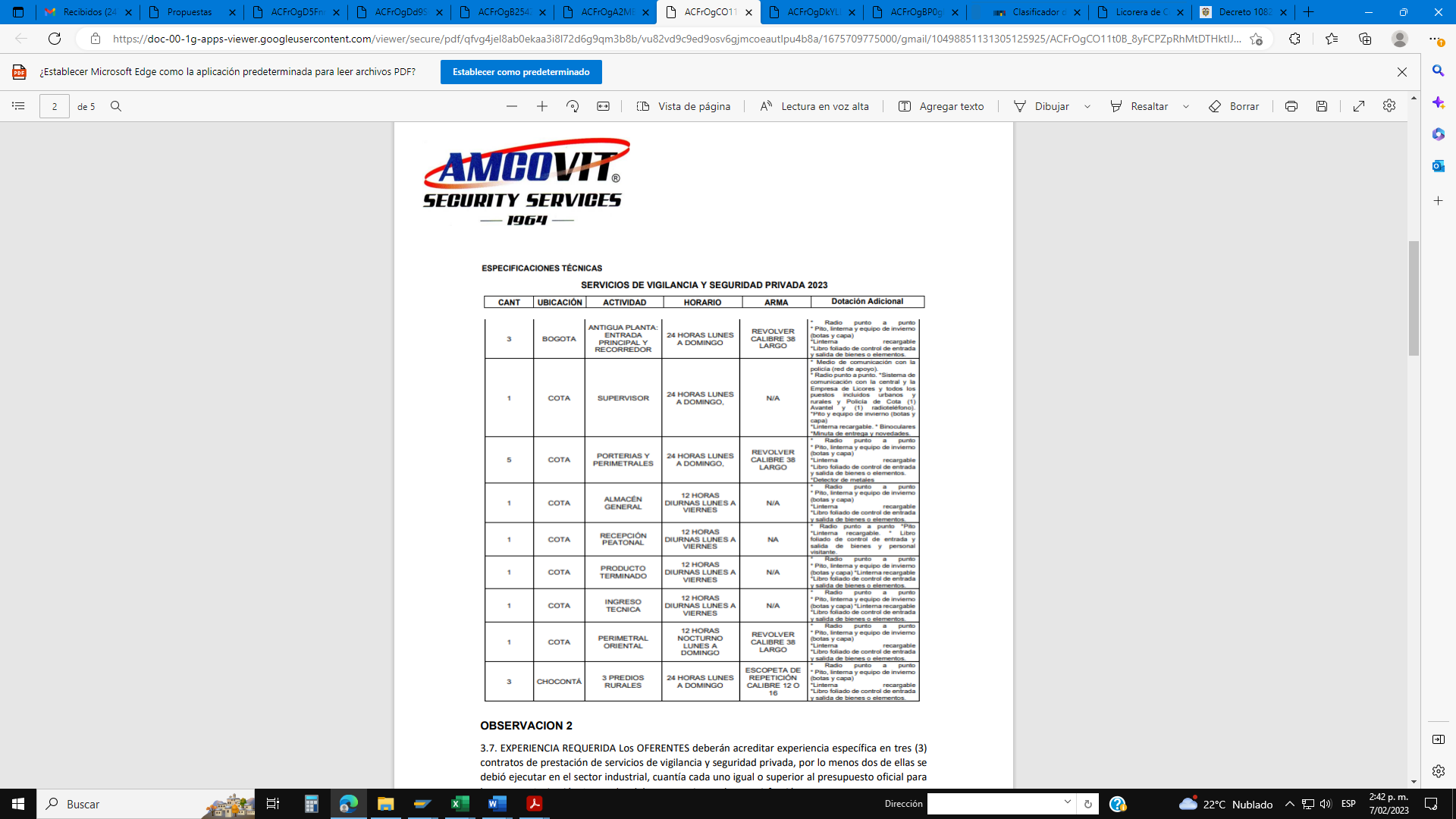 RESPUESTA: La EL se permite precisar que, si bien es cierto que en el listado de servicios actuales o de base no existe el servicio canino, también lo es que la entidad tendrá jornadas especiales con visitantes con un perfil de riesgo elevado y requerirá el servicio con medio canino durante la ejecución del contrato a suscribir.Por lo anterior es necesario que la empresa seleccionada cuente con todas las autorizaciones necesarias para la prestación de los servicios que se requieran durante la ejecución del contrato, de tal forma que se minimicen los riesgos jurídicos y técnicos que están asociados a la falta de capacidad jurídica y técnica por ausencia de las autorizaciones necesarias.Por lo anterior no se acepta la observación.2. 3.7. EXPERIENCIA REQUERIDA Los OFERENTES deberán acreditar experiencia específica en tres (3) contratos de prestación de servicios de vigilancia y seguridad privada, por lo menos dos de ellas se debió ejecutar en el sector industrial, cuantía cada uno igual o superior al presupuesto oficial para la presente Invitación. Los cuales deben estar ejecutados a satisfacción.De acuerdo a lo anterior solicito a la entidad tener en cuenta certificaciones de experiencias diferentes a la industrial para permitir mayor pluralidad de oferentes, dado que se puede demostrar experiencia con la misma similitud.RESPUESTA: La ELC se permite precisar manifestar que los requisitos planteados en su Invitación Abierta, son aquellos que garantizan que se seleccionará la oferta que más ventajas representen para la ejecución del contrato. Los estudios y evaluación de experiencias anteriores en este tipo de contratos han llevado a los diferentes miembros del comité de estructuración del proceso a definir los lineamientos, condiciones habilitantes y ponderables que garanticen una prestación de los servicios de vigilancia de la mejor calidad.Es muy importante tener en cuenta las particularidades de los procesos que desarrolla la Empresa de Licores para el cumplimiento de su objeto misional, que se trata fundamentalmente de transformar las materias primas en productos elaborados, de forma masiva y su distribución.Para la empresa es fundamental que se demuestre experiencia en por lo menos dos contratos de características iguales al que se pretende celebrar, tanto en el valor, como en las actividades, como en el cumplimiento y las características de la entidad, en cuanto objeto y procesos.Por lo anterior no se acepta la observación.3. 3.8. FACTOR DE PONDERACIÓN. 3.8.1.: PROFESIONAL EN SEGURIDAD Y SALUD EN EL TRABAJO (750 puntos).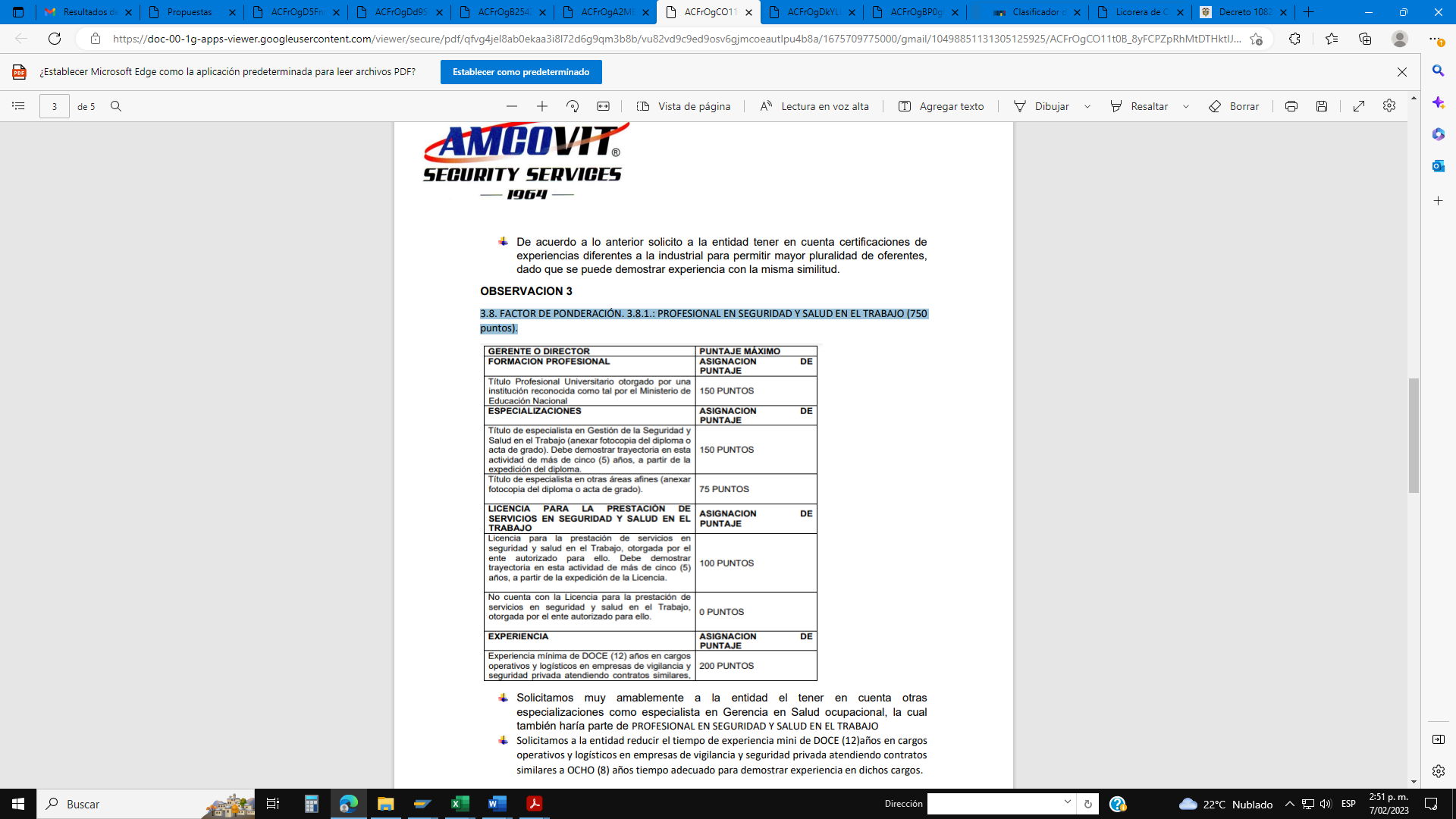 *Solicitamos muy amablemente a la entidad el tener en cuenta otras especializaciones como especialista en Gerencia en Salud ocupacional, la cual también haría parte de PROFESIONAL EN SEGURIDAD Y SALUD EN EL TRABAJO. *Solicitamos a la entidad reducir el tiempo de experiencia mini de DOCE (12) años en cargos operativos y logísticos en empresas de vigilancia y seguridad privada atendiendo contratos similares a OCHO (8) años tiempo adecuado para demostrar experiencia en dichos cargos.*Formación de auditor interno en el sistema de gestión para las operaciones de seguridad privada NTC ISO 18788:2018: solicitamos muy amablemente a la entidad aceptar certificaciones de la norma de años anteriores.RESPUESTA: La ELC se permite manifestar que los requisitos planteados en su Invitación Abierta, son aquellos que garantizan que se seleccionará la oferta que más ventajas representen para la ejecución del contrato. Los estudios y evaluación de experiencias anteriores en este tipo de contratos han llevado a los diferentes miembros del comité de estructuración del proceso a definir los lineamientos, condiciones habilitantes y ponderables que garanticen una prestación de los servicios de vigilancia de la mejor calidad.Los requisitos de formación y experiencia solicitados en los documentos de la invitación obedecen a estudios y análisis objetivos de las necesidades reales que tiene la entidad para contratar un servicio como este, además de las experiencias en contratos anteriores de la misma naturaleza.  Así pues, la Empresa de Licores de Cundinamarca se permite manifestar que no se acoge la observación ya que la especialización requerida es un factor ponderable que se ajusta a los lineamentos vigentes en materia de seguridad y salud en el trabajo y su actualización permanente garantiza que el contrato tendrá los estándares más elevados en este importante aspecto.En este mismo sentido se aclara que en cuanto a la formación como auditor, la Empresa de Licores ha realizado un juicioso análisis de las condiciones y requisitos de las personas que ejercen estos cargos en las empresas de vigilancia y seguridad privada, encontrando entre otras que existe en la actualidad y desde el año 2018 un Sistema de Gestión para Operaciones de Seguridad Privada ISO 18788, el cual es un estándar diseñado para la ejecución de funciones y tareas de seguridad alineadas con buenas prácticas de negocio y manejo de riesgos, que son realizadas por empresas de seguridad privada encargadas de la protección de instalaciones gubernamentales o del sector privado, y que han sido contratadas para brindar sus servicios como un componente de competencia alto. Así mismo se requiere que la formación requerida sea en la última versión para poder obtener la totalidad del puntaje en cuanto aspecto de calidad para el contrato.Por las consideraciones presentadas no se acepta su observación.4. 3.8.2. COORDINADOR DEL PROYECTO (250 PUNTOS)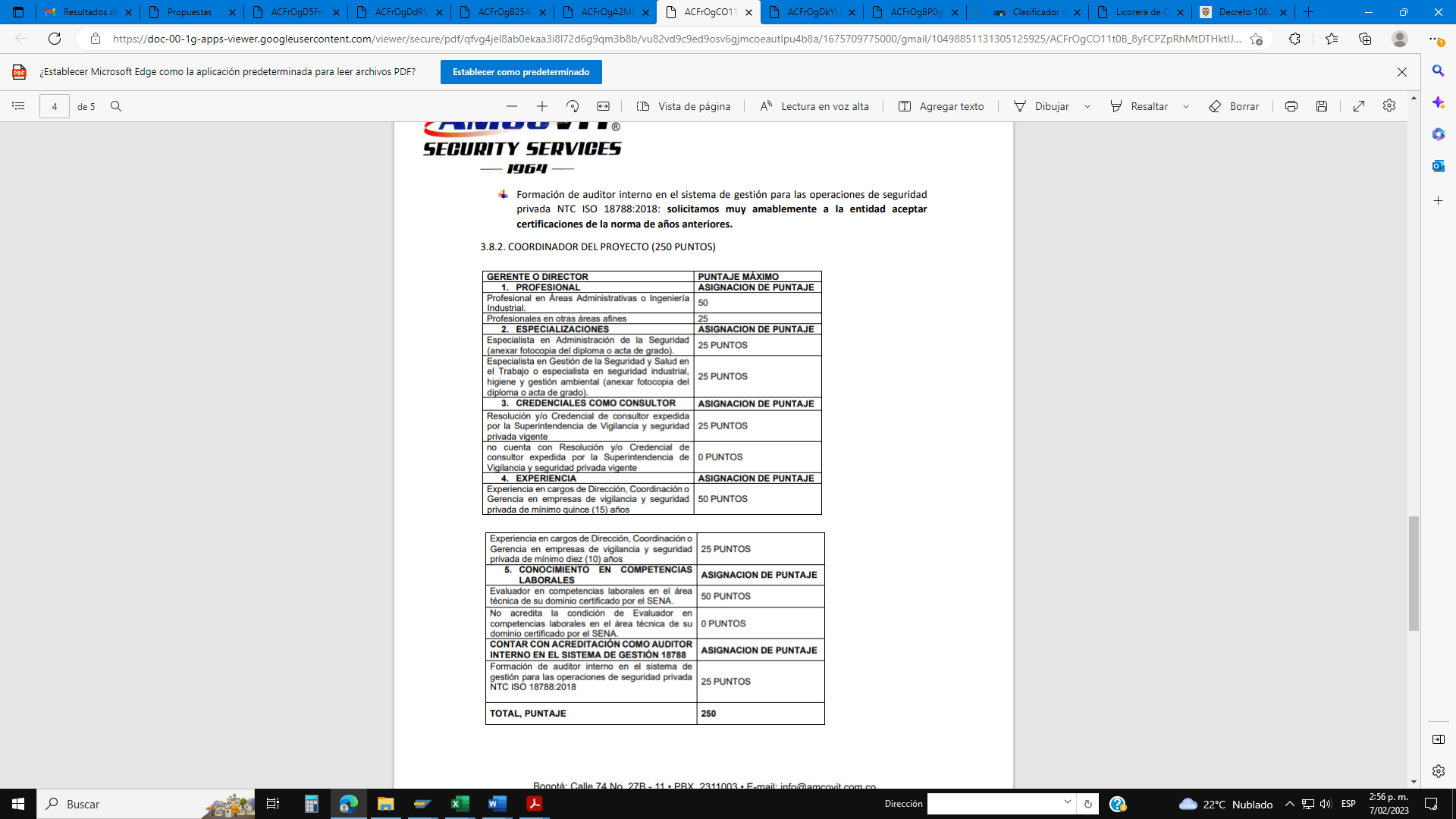 *Solicitamos a la entidad elimina Especialista en Gestión de la Seguridad y Salud en el Trabajo o especialista en seguridad industrial, higiene y gestión ambiental (anexar fotocopia del diploma o acta de grado) y tener en cuenta solo de especialista en Administración de la Seguridad, ya que este sería el más acorde con el perfil de Coordinador. *Formación de auditor interno en el sistema de gestión para las operaciones de seguridad privada NTC ISO 18788:2018: solicitamos muy amablemente a la entidad aceptar certificaciones de la norma de años anteriores.RESPUESTA: La Empresa de Licores se permite manifestar que los requisitos planteados en su Invitación Abierta, son aquellos que garantizan que se seleccionará la oferta que más ventajas representen para la ejecución del contrato. Los estudios y evaluación de experiencias anteriores en este tipo de contratos han llevado a los diferentes miembros del comité de estructuración del proceso a definir los lineamientos, condiciones habilitantes y ponderables que garanticen una prestación de los servicios de vigilancia de la mejor calidad.Los requisitos de formación y experiencia solicitados en los documentos de la invitación obedecen a estudios y análisis objetivos de las necesidades reales que tiene la entidad para contratar un servicio como este, además de las experiencias en contratos anteriores de la misma naturaleza.  Así pues, la Empresa de Licores de Cundinamarca se permite manifestar que no se acoge la observación ni la afirmación según la cual no se requiere la formación de especialista para ejercer las labores de control y dirección que se requiere. No es competencia de las empresas considerar de manera subjetiva cuáles requisitos son los que son necesarios para una función determinada dentro de la actividad contractual. Más aún cuando la referida especialización es un criterio ponderable, es decir que no vulnera el derecho o posibilidad de participación en el proceso y representa un plus adicional para la calidad del contrato, pues el coordinador, que es el cargo de enlace entre el contratista y contratante contará con el conocimiento y la experticia necesaria en todos los procedimientos de Seguridad y Salud en el Trabajo que definitivamente están asociados a la labor de seguridad privada.En este mismo sentido se aclara que en cuanto a la formación como auditor, la Empresa de Licores ha realizado un juicioso análisis de las condiciones y requisitos de las personas que ejercen estos cargos en las empresas de vigilancia y seguridad privada, encontrando entre otras que existe en la actualidad y desde el año 2018 un Sistema de Gestión para Operaciones de Seguridad Privada ISO 18788, el cual es un estándar diseñado para la ejecución de funciones y tareas de seguridad alineadas con buenas prácticas de negocio y manejo de riesgos, que son realizadas por empresas de seguridad privada encargadas de la protección de instalaciones gubernamentales o del sector privado, y que han sido contratadas para brindar sus servicios como un componente de competencia alto. Así mismo se requiere que la formación requerida sea en la última versión para poder obtener la totalidad del puntaje en cuanto aspecto de calidad para el contrato.Por las consideraciones presentadas no se acepta su observación.OBSERVACIONES PRESENTADAS POR NAPOLES 1. Teniendo en cuenta el numeral 3.8.1 PROFESIONAL EN SEGURIDAD Y SALUD EN EL TRABAJO de la invitación 001 DE 2023 donde la entidad requiere los factores de ponderación.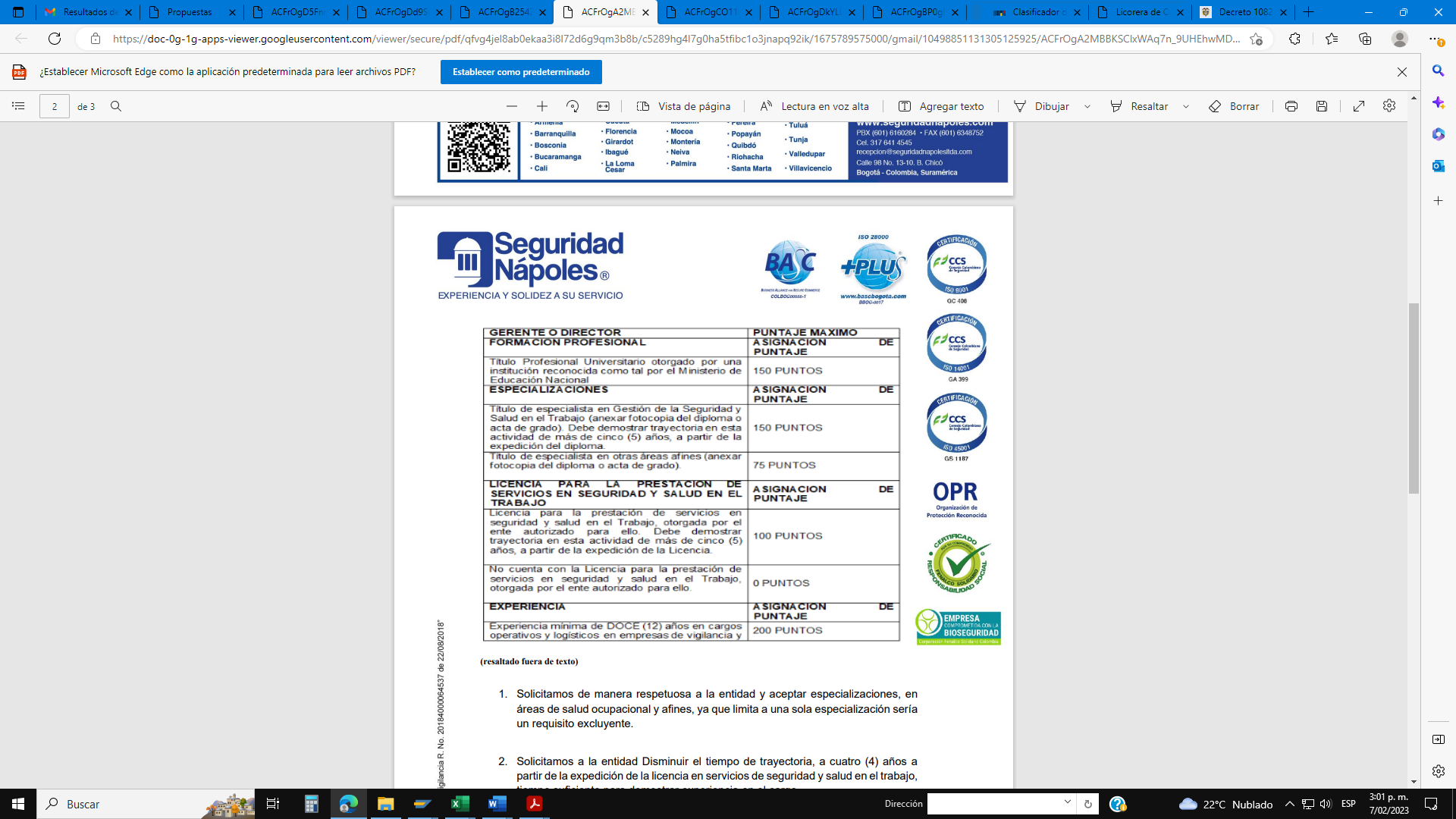 *Solicitamos de manera respetuosa a la entidad y aceptar especializaciones, en áreas de salud ocupacional y afines, ya que limita a una sola especialización sería un requisito excluyente. *Solicitamos a la entidad Disminuir el tiempo de trayectoria, a cuatro (4) años a partir de la expedición de la licencia en servicios de seguridad y salud en el trabajo, tiempo suficiente para demostrar experiencia en el cargo. *Solicitamos muy respetuosamente a la entidad, para la asignación del mayor puntaje con respecto a la experiencia una mínima de siete (7) años en cargos operativos y logísticos en empresas de vigilancia y seguridad privadaRESPUESTA: La ELC se permite manifestar que los requisitos planteados en su Invitación Abierta, son aquellos que garantizan que se seleccionará la oferta que más ventajas representen para la ejecución del contrato. Los estudios y evaluación de experiencias anteriores en este tipo de contratos han llevado a los diferentes miembros del comité de estructuración del proceso a definir los lineamientos, condiciones habilitantes y ponderables que garanticen una prestación de los servicios de vigilancia de la mejor calidad.Los requisitos de formación y experiencia solicitados en los documentos de la invitación obedecen a estudios y análisis objetivos de las necesidades reales que tiene la entidad para contratar un servicio como este, además de las experiencias en contratos anteriores de la misma naturaleza.  Así pues, la Empresa de Licores de Cundinamarca se permite manifestar que no se acoge la observación ya que la especialización requerida es un factor ponderable que se ajusta a los lineamentos vigentes en materia de seguridad y salud en el trabajo y su actualización permanente garantiza que el contrato tendrá los estándares más elevados en este importante aspecto.De la misma manera la experiencia es un aspecto fundamental en el perfil requerido y para obtener el mayor puntaje es necesario demostrar el nivel más alto encontrado por la entidad en su análisis y plasmado en el documento de la invitación.No es dable a los interesados señalar con exactitud cuáles son o no los requisitos que garantizan el cumplimiento contractual, en función de sus condiciones particulares, pues como ya se ha expuesto, esos requisitos obedecen a estudios y análisis objetivos de las necesidades reales que tiene la entidad para contratar un servicio como este, además de las experiencias en contratos anteriores de la misma naturaleza.  Por lo anteriormente expuesto la entidad no acoge sus observaciones.2. Teniendo en cuenta el numeral 3.8.2 COORDINADOR DEL PROYECTO de la invitación 001 DE 2023 donde la entidad requiere: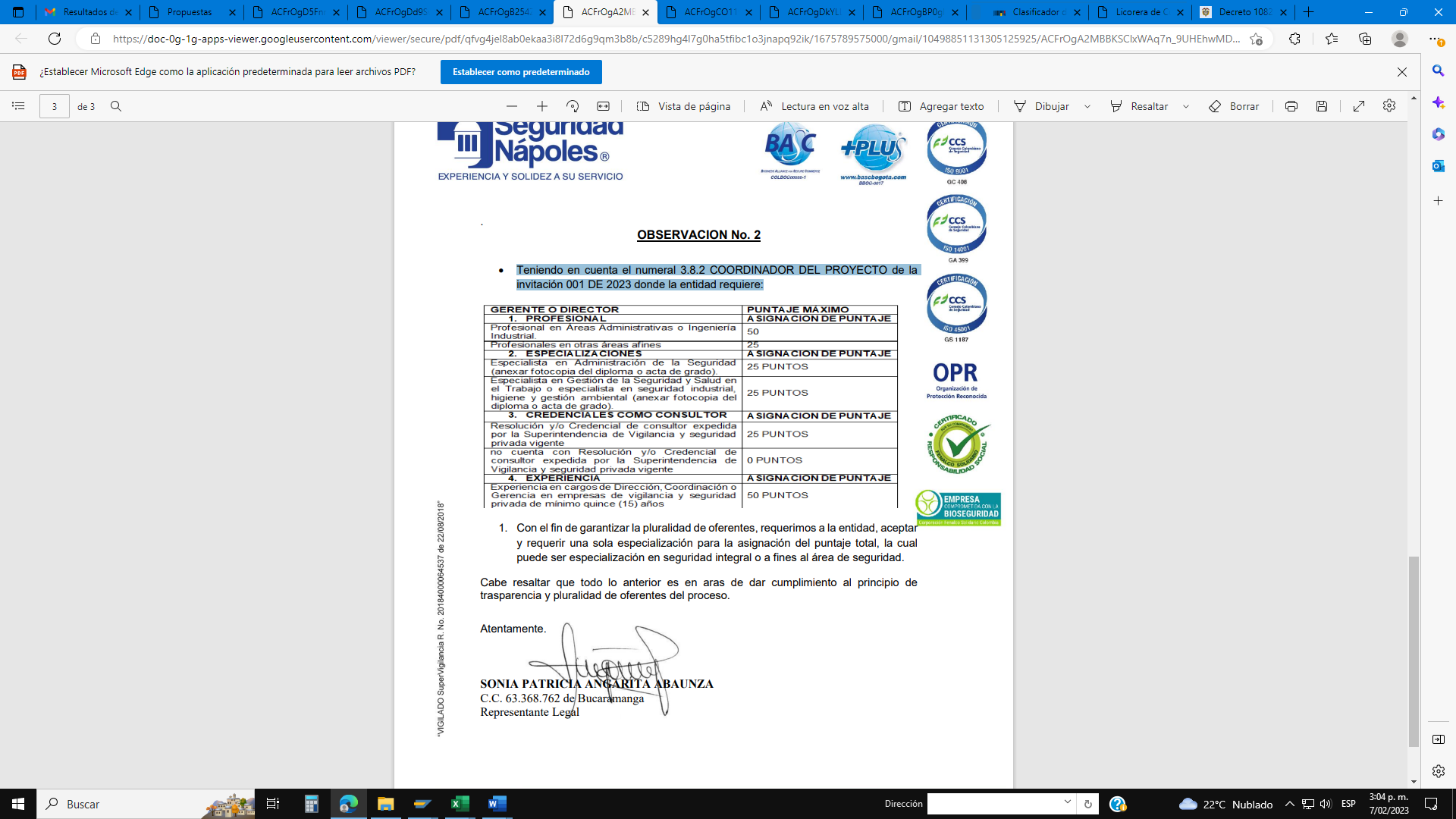 *Con el fin de garantizar la pluralidad de oferentes, requerimos a la entidad, aceptar y requerir una sola especialización para la asignación del puntaje total, la cual puede ser especialización en seguridad integral o a fines al área de seguridad.RESPUESTA: La ELC se permite precisar que los requisitos planteados en su Invitación Abierta, son aquellos que garantizan que se seleccionará la oferta que más ventajas representen para la ejecución del contrato. Los estudios y evaluación de experiencias anteriores en este tipo de contratos han llevado a los diferentes miembros del comité de estructuración del proceso a definir los lineamientos, condiciones habilitantes y ponderables que garanticen una prestación de los servicios de vigilancia de la mejor calidad.Los requisitos de formación y experiencia solicitados en los documentos de la invitación obedecen a estudios y análisis objetivos de las necesidades reales que tiene la entidad para contratar un servicio como este, además de las experiencias en contratos anteriores de la misma naturaleza.  Así pues, la Empresa de Licores de Cundinamarca se permite manifestar que no se acoge la observación ni la afirmación según la cual no se requiere la formación de especialista para ejercer las labores de control y dirección que se requiere. No es competencia de las empresas considerar de manera subjetiva cuáles requisitos son los que son necesarios para una función determinada dentro de la actividad contractual. Más aún cuando la referida especialización es un criterio ponderable, es decir que no vulnera el derecho o posibilidad de participación en el proceso y representa un plus adicional para la calidad del contrato, pues el coordinador, que es el cargo de enlace entre el contratista y contratante contará con el conocimiento y la experticia necesaria en todos los procedimientos de Seguridad y Salud en el Trabajo que definitivamente están asociados a la labor de seguridad privada.Por lo señalado anteriormente no se acoge su solicitud.OBSERVACIONES PRESENTADAS POR SOS SEGURIDAD PRIVADA1. Solicitamos respetuosamente a la entidad aclarar el número de escopetas a acreditar dentro de la oferta, ya que en el numeral 3.3 habla de 3 escopetas pero en el numeral 3.2 dice 4, y esto puede inducir al error a los posibles oferentes.RESPUESTA: La ELC se permite precisar que se realizaran los respectivos ajustes en la adenda a fin de generar las claridades necesarias para hacer de la invitación guarde concordancia en cada una de sus condiciones.2. Solicitamos respetuosamente a la entidad aclarar el número de escopetas a acreditar dentro de la oferta, ya que en el numeral 3.3 habla de 3 escopetas pero en el numeral 3.2 dice 4, y esto puede inducir al error a los posibles oferentesRESPUESTA: La ELC se permite precisar que se realizaran los respectivos ajustes en la adenda a fin de generar las claridades necesarias para hacer de la invitación guarde concordancia en cada una de sus condiciones3. Solicitamos respetuosamente a la entidad indicar la cantidad de vehículos que se deben acreditar dentro de la propuesta.RESPUESTA: La ELC se permite aclarar que únicamente se debe presentar el listado del registro de los vehículos ante la Superintendencia de Vigilancia y Seguridad Privada4. Solicitamos respetuosamente a la entidad eliminar de la invitación el numeral 3.4.10, toda vez que guarda la misma relación que el numeral 3.4.9, o por favor aclare a que tipo de documento se refiere en el numeral 3.4.10RESPUESTA: La ELC se permite precisar que este requisito sólo debe acreditarse una sola vez en la oferta.5. Solicitamos respetuosamente a la entidad se elimine del puntaje, la exigencia de acreditar titulo de especialista en otras áreas afines, toda vez que los profesionales, especialista en seguridad y salud en el trabajo que cuentan con licencia, están en total de capacidad de prestar un correcto servicio, y se estaría restando oportunidad laboral a los mismos así como la participación de los posibles oferentes en el procesoRESPUESTA: La Empresa de Licores se permite manifestar que los requisitos planteados en su Invitación Abierta, son aquellos que garantizan que se seleccionará la oferta que más ventajas representen para la ejecución del contrato. Los estudios y evaluación de experiencias anteriores en este tipo de contratos han llevado a los diferentes miembros del comité de estructuración del proceso a definir los lineamientos, condiciones habilitantes y ponderables que garanticen una prestación de los servicios de vigilancia de la mejor calidad.De manera puntual, para la entidad es muy importante garantizar los procedimientos en Seguridad y Salud en el Trabajo, teniendo en cuenta la operación y los procedimientos industriales que se dan en las instalaciones de la ELC, por tal razón la entidad otorga un puntaje a un profesional con las características requeridas y la vinculación da cuenta de la estabilidad laboral de la persona ofertada y su conocimiento de los procesos de la compañía a la que pertenece, medida que reduce un riesgo de improvisación desde el primer día de actividades contractuales.Además, se busca evidenciar que conoce y tiene la trayectoria suficiente con la firma oferente para conocer sus dinámicas, procesos, políticas y procedimientos y en el análisis realizado por la entidad a procesos similares y contratos anteriores, se encontró que el tiempo adecuado es el señalado en el documento de la invitación.Teniendo en cuenta la operación y los procedimientos industriales que se dan en las instalaciones de la ELC, la entidad otorga un puntaje a un profesional con las características requeridas y es importante que los esos cargos que van a interactuar con la entidad y el dispositivo de seguridad, tengan amplia experiencia de procesos operativos y de soporte en empresa en vigilancia y seguridad privada ya que es el objeto de la presente contratación.Finalmente, los factores no son excluyentes para la presentación de oferta, toda vez que son elementos de ponderación y no de participación.6. Entendemos que cumplimos con lo solicitado por la entidad si presentamos un perfil que tenga experiencia mínima de TRES (3) años en cargos operativos y logísticos en empresas de vigilancia y seguridad privada atendiendo contratos similares, con vinculación mínima con la empresa de UN (1) años, su vinculación se comprobará mediante copia de las respectivas afiliaciones y copia de las planillas de pago al sistema de seguridad social, Solicitamos a la entidad aclarar si nuestra apreciación es correcta.RESPUESTA: La ELC se permite precisar que en la descripción del perfil señalado por el oferente cumpliría con la condición de la invitación para participar en el proceso, y es importante señalar que este factor es ponderable, es decir que en su oferta se debe considerar ya que tiene un puntaje establecido para el perfil y que forma parte de la sumatoria total, al cual se le asignan 50 puntos para este apartado.7. Solicitamos respetuosamente a la entidad eliminar la exigencia de acreditar doble profesión para el cargo de coordinador de proyecto, y la especialización en seguridad y salud en el trabajo, toda vez que se estaría restando oportunidad laboral a profesionales que cuentan con total capacidad de prestar un correcto servicio y se estaría limitando la participación de los posibles interesados en el proceso a no contar con este tipo de perfiles que no se ajustan en nada a la realidad del mercadoRESPUESTA: La ELC se permite precisar que los requisitos planteados en su Invitación Abierta, son aquellos que garantizan que se seleccionará la oferta que más ventajas representen para la ejecución del contrato. Los estudios y evaluación de experiencias anteriores en este tipo de contratos han llevado a los diferentes miembros del comité de estructuración del proceso a definir los lineamientos, condiciones habilitantes y ponderables que garanticen una prestación de los servicios de vigilancia de la mejor calidad.Los requisitos de formación y experiencia solicitados en los documentos de la invitación obedecen a estudios y análisis objetivos de las necesidades reales que tiene la entidad para contratar un servicio como este, además de las experiencias en contratos anteriores de la misma naturaleza.  Así pues, la Empresa de Licores de Cundinamarca se permite manifestar que no se acoge la observación ni la afirmación según la cual no se requiere la formación de especialista en Seguridad y Salud en el Trabajo para ejercer las labores de control y dirección que se requiere. Más aún cuando la referida especialización es un criterio ponderable, es decir que no vulnera el derecho o posibilidad de participación en el proceso y representa un plus adicional para la calidad del contrato, pues el coordinador, que es el cargo de enlace entre el contratista y contratante contará con el conocimiento y la experticia necesaria en todos los procedimientos de Seguridad y Salud en el Trabajo que definitivamente están asociados a la labor de seguridad privada.No es competencia de las empresas considerar de manera subjetiva cuáles requisitos son los que son necesarios para una función determinada dentro de la actividad contractual. Por lo anteriormente expuesto no se acepta la observación8. Solicitamos respetuosamente a la entidad modificar la exigencia de acreditar la especialidad canina y se acepte la licencia para operar con medios caninos, toda vez que los caninos y las certificaciones presentadas en la oferta no se serian los mismo que prestarían el servicio en la entidad, en caso de resultar adjudicatarios.RESPUESTA: Se aclara al observante que, si bien es cierto que en el listado de servicios actuales o de base no existe el servicio canino, también lo es que la entidad tendrá jornadas especiales con visitantes con un perfil de riesgo elevado y requerirá el servicio con medio canino durante la ejecución del contrato a suscribir.Por lo anterior es necesario que la empresa seleccionada cuente con todas las autorizaciones necesarias para la prestación de los servicios que se requieran durante la ejecución del contrato, de tal forma que se minimicen los riesgos jurídicos y técnicos que están asociados a la falta de capacidad jurídica y técnica por ausencia de las autorizaciones necesarias.Los certificados o diplomas requeridos permiten evidenciar a la entidad que la empresa oferente cuenta con las condiciones legales que respaldan técnica y operativamente las autorizaciones que se requieren.Por lo anterior no se acepta la observación.OSERVACIONES SEPECOL – SEGURIDAD EL PENTAGONO COLOMBIANO LTDA1.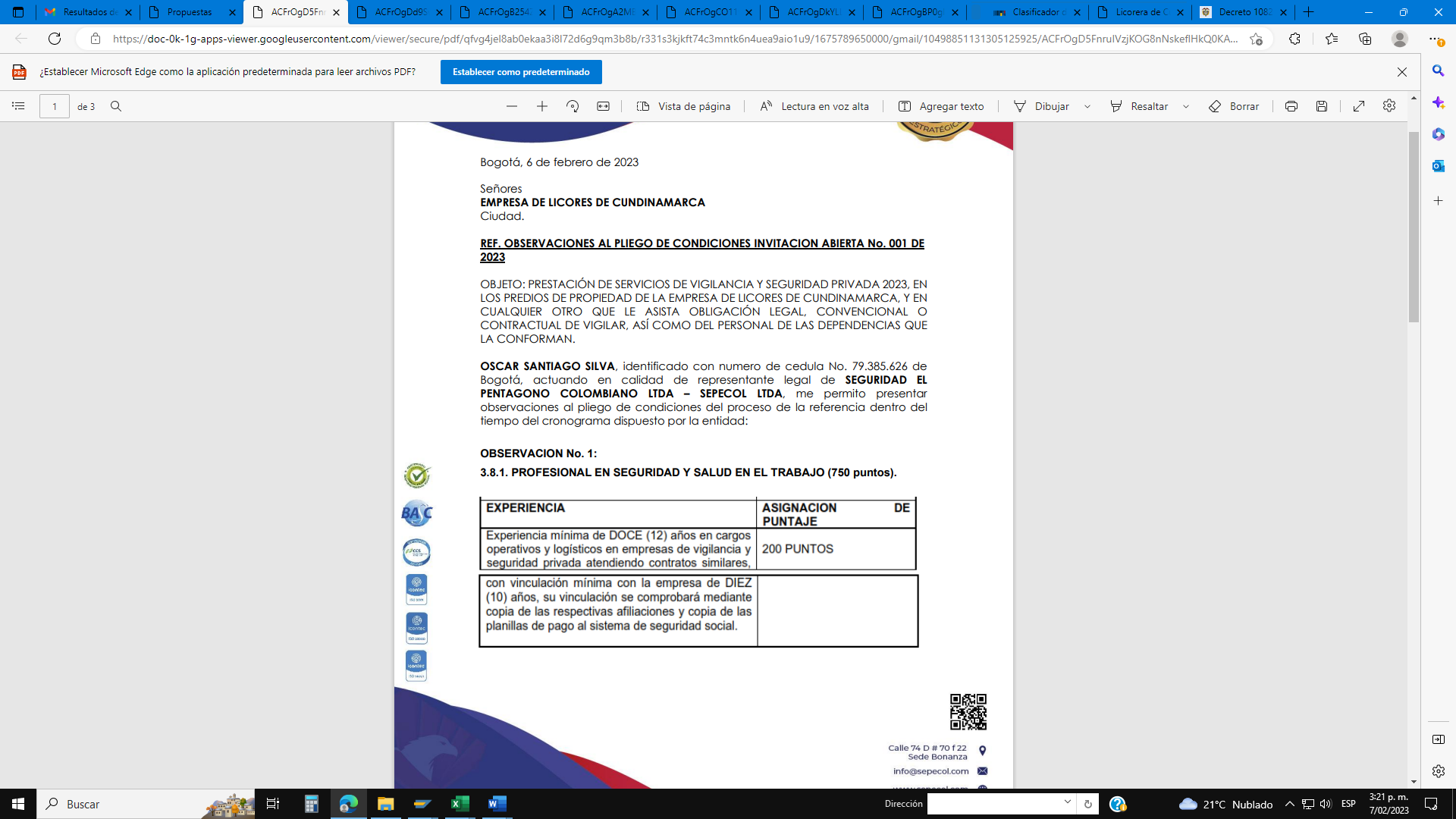 En mención del presente ítem, solicitamos muy amablemente a la entidad modificar lo referente a la EXPERIENCIA de este perfil, en lo que respecta a tener más de 10 años de vinculación con el proponente demostrable con planillas, ya que creemos que con cinco (5) años de vinculación es suficiente para que este perfil solicitado cuente con la experiencia necesaria para cubrir las necesidades del contrato con la entidad. Adicional a esto la experiencia solicitada ya se cubriría con los 12 años solicitados en cargos logísticos y operativos, donde vemos innecesario solicitar una vinculación de 10 años con el oferente.RESPUESTA: La ELC se permite precisar que los requisitos planteados en su Invitación Abierta, son aquellos que garantizan que se seleccionará la oferta que más ventajas representen para la ejecución del contrato. Los estudios y evaluación de experiencias anteriores en este tipo de contratos han llevado a los diferentes miembros del comité de estructuración del proceso a definir los lineamientos, condiciones habilitantes y ponderables que garanticen una prestación de los servicios de vigilancia de la mejor calidad.De manera puntual, para la entidad es muy importante garantizar los procedimientos en Seguridad y Salud en el Trabajo, teniendo en cuenta la operación y los procedimientos industriales que se dan en las instalaciones de la ELC, por tal razón la entidad otorga un puntaje a un profesional con las características requeridas y la vinculación da cuenta de la estabilidad laboral de la persona ofertada y su conocimiento de los procesos de la compañía a la que pertenece, medida que reduce un riesgo de improvisación desde el primer día de actividades contractuales.Además, se busca evidenciar que conoce y tiene la trayectoria suficiente con la firma oferente para conocer sus dinámicas, procesos, políticas y procedimientos y en el análisis realizado por la entidad a procesos similares y contratos anteriores, se encontró que el tiempo adecuado es el señalado en el documento de la invitaciónTeniendo en cuenta la operación y los procedimientos industriales que se dan en las instalaciones de la ELC, la entidad otorga un puntaje a un profesional con las características requeridas y es importante que los esos cargos que van a interactuar con la entidad y el dispositivo de seguridad, tengan amplia experiencia de procesos operativos y de soporte en empresa en vigilancia y seguridad privada ya que es el objeto de la presente contratación.Finalmente, los factores no son excluyentes para la presentación de oferta, toda vez que son elementos de ponderación y no de participación 2. 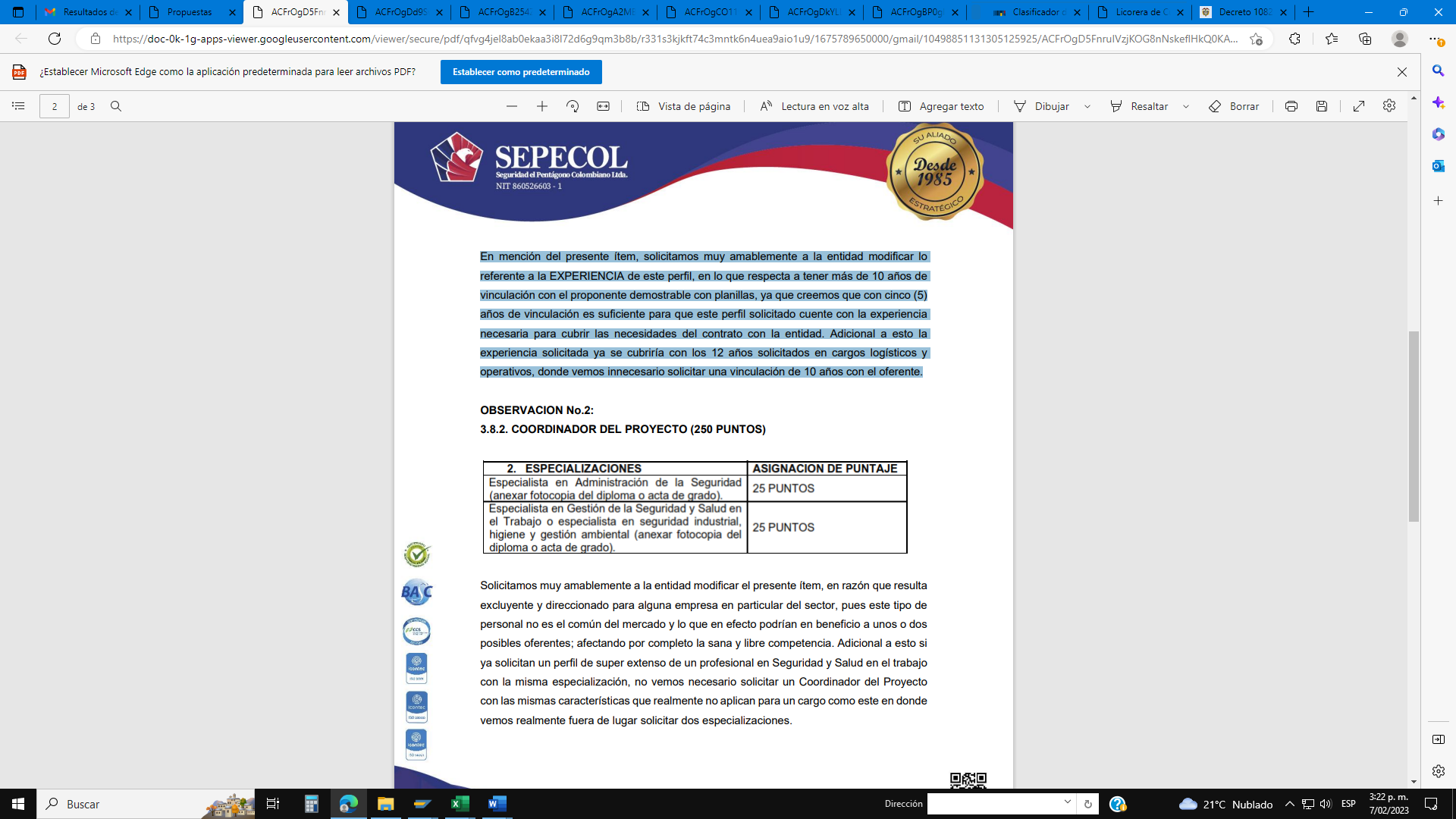 Solicitamos muy amablemente a la entidad modificar el presente ítem, en razón que resulta excluyente y direccionado para alguna empresa en particular del sector, pues este tipo de personal no es el común del mercado y lo que en efecto podrían en beneficio a unos o dos posibles oferentes; afectando por completo la sana y libre competencia. Adicional a esto si ya solicitan un perfil de super extenso de un profesional en Seguridad y Salud en el trabajo con la misma especialización, no vemos necesario solicitar un Coordinador del Proyecto con las mismas características que realmente no aplican para un cargo como este en donde vemos realmente fuera de lugar solicitar dos especializaciones.RESPUESTA: La Empresa de Licores se permite manifestar que los requisitos planteados en su Invitación Abierta, son aquellos que garantizan que se seleccionará la oferta que más ventajas representen para la ejecución del contrato. Los estudios y evaluación de experiencias anteriores en este tipo de contratos han llevado a los diferentes miembros del comité de estructuración del proceso a definir los lineamientos, condiciones habilitantes y ponderables que garanticen una prestación de los servicios de vigilancia de la mejor calidad.Los requisitos de formación y experiencia solicitados en los documentos de la invitación obedecen a estudios y análisis objetivos de las necesidades reales que tiene la entidad para contratar un servicio como este, además de las experiencias en contratos anteriores de la misma naturaleza.  Así pues, la Empresa de Licores de Cundinamarca se permite manifestar que no se acoge la observación ni la afirmación según la cual no se requiere la formación de especialista para ejercer las labores de control y dirección que se requiere. No es competencia de las empresas considerar de manera subjetiva cuáles requisitos son los que son necesarios para una función determinada dentro de la actividad contractual. Más aún cuando la referida especialización es un criterio ponderable, es decir que no vulnera el derecho o posibilidad de participación en el proceso y representa un plus adicional para la calidad del contrato, pues el coordinador, que es el cargo de enlace entre el contratista y contratante contará con el conocimiento y la experticia necesaria en todos los procedimientos de Seguridad y Salud en el Trabajo que definitivamente están asociados a la labor de seguridad privada.Por lo anteriormente expuesto no se acepta la observación.OBSERVACIONES PRESENTADAS POR ALLIANCE RISK & PROTECTION LTDA1. En el punto número 3.8.1. PROFESIONAL EN SEGURIDAD Y SALUD EN EL TRABAJO. En el cual se describes las características del perfil solicitamos amablemente a la entidad que se modifiquen con el fin de que se acepte lo siguiente: - Eliminar el requisito de contar con acreditación de auditor interno en el sistema de gestión para las operaciones de seguridad privada NTC ISO 18788:2018 dado que dicha certificación no constituye en una garantía de la buena prestación del servicio de vigilancia.RESPUESTA: La ELC se permite precisar que se ha realizado un juicioso análisis de las condiciones y requisitos de las personas que ejercen estos cargos en las empresas de vigilancia y seguridad privada, encontrando entre otras que existe en la actualidad y desde el año 2018 un Sistema de Gestión para Operaciones de Seguridad Privada ISO 18788, el cual es un estándar diseñado para la ejecución de funciones y tareas de seguridad alineadas con buenas prácticas de negocio y manejo de riesgos, que son realizadas por empresas de seguridad privada encargadas de la protección de instalaciones gubernamentales o del sector privado, y que han sido contratadas para brindar sus servicios como un componente de competencia alto. Por las anteriores consideraciones presentadas no se acepta su observación.2. En el punto número 3.8.2. COORDINADOR DEL PROYECTO (250 PUNTOS) En el cual se describes las características del perfil solicitamos amablemente a la entidad que se modifiquen con el fin de que se acepte lo siguiente: - Oficial de grado superior - Profesional en ciencias militares - Eliminar el requisito de contar con acreditación de auditor interno en el sistema de gestión para las operaciones de seguridad privada NTC ISO 18788:2018 dado que dicha certificación no constituye en una garantía de la buena prestación del servicio de vigilanciaRESPUESTA: La ELC se permite precisar que la formación como auditor ha realizado un juicioso análisis de las condiciones y requisitos de las personas que ejercen estos cargos en las empresas de vigilancia y seguridad privada, encontrando entre otras que existe en la actualidad y desde el año 2018 un Sistema de Gestión para Operaciones de Seguridad Privada ISO 18788, el cual es un estándar diseñado para la ejecución de funciones y tareas de seguridad alineadas con buenas prácticas de negocio y manejo de riesgos, que son realizadas por empresas de seguridad privada encargadas de la protección de instalaciones gubernamentales o del sector privado, y que han sido contratadas para brindar sus servicios como un componente de competencia alto. No es dable a los interesados señalar con exactitud cuáles son o no los requisitos que garantizan el cumplimiento contractual, en función de sus condiciones particulares, pues como ya se ha expuesto, esos requisitos obedecen a estudios y análisis objetivos de las necesidades reales que tiene la entidad para contratar un servicio como este, además de las experiencias en contratos anteriores de la misma naturaleza y que se asemejan a las mismas organizaciones con los mismos riesgos.  Por lo anteriormente expuesto la entidad no acoge sus observaciones(Original Firmado)SANDRA MILENA CUBILLOS GONZALEZJefe Oficina Asesora Jurídica y contractual(Original Firmado)ORLANDO CASTRO ROJAS Subgerente de Administrativo